 Fernando Martegani Técnico en Logística Integral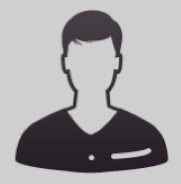 OBJETIVO PROFESIONAL Crecimiento ProfesionalEXPERIENCIAOntilplack S.A 4/2016-4/2018Comercial (Logística - Distribución) JefeMontevideo (Montevideo) -	RESPONSABLE DE LA APERTURA Y/O CIERRE DE LAS INSTALACIONES DE LA EMPRESA-	GESTIONAR, OPTIMIZAR Y DISTRIBUIR EFICIENTEMENTE LOS RECURSOS HUMANOS EN FUNCIÓN DE LA CARGA DE TRABAJO-	SEGUIMIENTO DE LAS OPERACIONES A EFECTOS DE ASEGURAR LA CONSECUCIÒN DE LOS OBJETIVOS Y PLAZOS TRAZADOS POR LA EMPRESA Y PROVEEDORES.-	PLANIFICAR DIARIAMENTE LAS OPERACIONES-	INDUCIR Y CAPACITAR AL PERSONAL EN ASPECTOS CONCRETOS DE LAS OPERACIONES-	INFORMAR Y SUGERIR MEJORAS EN LOS PROCESOS AL GERENTE DE OPERACIONES-	COORDINAR Y SUPERVISAR TODAS LAS OPERACIONES DE DISTRIBUCIÓN Y DESPACHO DE LA EMPRESA-	ASEGURAR LA LOGISTICA DE DISTRIBUCION DE LA EMPRESA.-	RECEPCIÓN DE PROVEEDORES-	MANEJO DE DOCUMENTACIÓN-	COORDINAR Y SUPERVISAR AL PERSONAL DE REPARTO-	MANEJO DEL SISTEMA OPUS-	ASEGURAMIENTO DEL ABASTECIMIENTO DE MERCADERÍA-	RESPONSABLE POR EL CONTROL Y SEGUIMIENTO DE LOS TIEMPOS DE ENTREGA DE PROVEEDORESSecocenter 11/2010-3/2016Comercial (Logística - Distribución) JefeMontevideo Uruguay-	GESTIONAR, OPTIMIZAR Y DISTRIBUIR EFICIENTEMENTE LOS RECURSOS HUMANOS EN FUNCIÓN DE LA CARGA DE TRABAJO-	PLANIFICAR, COORDINAR Y CONTROLAR LA CARGA Y DESCARGA DE CAMIONES.-	PLANIFICAR DIARIAMENTE LAS OPERACIONES-	INDUCIR Y CAPACITAR AL PERSONAL EN ASPECTOS CONCRETOS DE LAS OPERACIONES-	COORDINAR Y SUPERVISAR TODAS LAS OPERACIONES DE DISTRIBUCIÓN Y DESPACHO DE LA EMPRESA-	PLANIFICACIÓN Y ASIGNACIÓN DE RUTAS PARA TODO EL PAÍS-	COORDINAR Y SUPERVISAR AL PERSONAL DE REPARTO-	ESTABLECER PROCEDIMIENTOS PARA LA GESTIÓN DE LA DISTRIBUCIÓN-	MANEJO DEL SISTEMA PSIG Y SAP-	ASEGURAMIENTO DEL ABASTECIMIENTO DE MERCADERÍA-	RESPONSABLE POR EL CONTROL Y SEGUIMIENTO DE LOS TIEMPOS DE ENTREGA DE PROVEEDORES-	CUMPLIMIENTO DE PLAZOS Y ENTREGAS DE LOS PEDIDOSCOSTA LOGISTICA 9/2004-10/2009Almacenaje/Logística (Logística - Distribución) Jefe-	SUPERVISAR LA REALIZACIÓN DE LOS PROCEDIMIENTOS DE RECEPCIÓN Y ALMACENAMIENTO DE MERCADERÍA-	SUPERVISAR LA REALIZACIÓN Y ENTREGA DE LOS PEDIDOS EN TIEMPO Y FORMA-	PLANIFICAR DIARIAMENTE LAS OPERACIONES-	REALIZAR INVENTARIOS CÌCLICOS A FIN DE CONTROLAR Y VERIFICAR ALGUNA INCONSISTENCIA EN EL REGISTRO DE LOS MOVIMIENTOS DE MATERIALES.-	GESTIONAR, OPTIMIZAR Y DISTRIBUIR EFICIENTEMENTE LOS RECURSOS HUMANOS EN FUNCIÓN DE LA CARGA DE TRABAJO-	DEFINICIÓN DE HORARIOS DE ASISTENTES DE OPERACIONES Y APOYO EN LA COORDINACIÓN DE SUS LICENCIAS-	CONTACTO PERMANENTE CON LAS DEMÁS ÁREAS OPERATIVAS DE LA EMPRESA-	FLUÍDO CONTACTO CON TRANSPORTISTAS, Y DIVERSOS REPRESENTANTES DE LOS CLIENTES-	PARTICIPACIÓN COMO GUÍA EN VISITAS DE CLIENTES ACTUALES O POTENCIALES A LA FARMAZONA-	SUPERVISAR LA OPERATIVA GENERAL DE LA FARMAZONA INCLUYENDO -	CONDICIONES DE HIGIENE Y MANTENIMIENTO DE LAS INSTALACIONES-	FUNCIONAMIENTO DE LOS EQUIPOS-	CONDICIONES DE HIGIENE DE LOS VEHÍCULOS DE TRANSPORTE DE PRODUCTOS FARMACÉUTICOS Y AFINES-	CLASIFICACIÓN DE LOS PRODUCTOS ALMACENADOS-	REVISIÓN DE CONCEPTOS DE BUENAS PRÁCTICAS DE ELABORACIÓN Y CONTROL APLICADOS A LA LOGÍSTICA DE PRODUCTOS FARMACÉUTICOS Y AFINES DICTADO POR EL Quím. Farm. CHRISTIAN DÍAZ – Quím. Farm. ELEONORA SCOCERÍA  OCT. 2004   COSTA LOGÍSTICA -	TALLER COMO GESTIONAR SITUACIONES LOGÍSTICAS DIARIAS DICTADO POR EL Ing. JUAN OPERTTI  MAY. 2005   COSTA ORIENTAL   COSTA LOGÍSTICA -	TALLER NORMA ISO 9000 2000 EN LA PRÁCTICA DICTADO POR EL Quím. Farm. CHRISTIAN DÍAZ – Ing. Ind. DIEGO ALBANELL  JUL. 2006   COSTA LOGÍSTICA -	TALLER ACTUALIZACÓN EN BUENAS PRÁCTICA DE MANUFACTURA  GMP 2006  DICTADO POR EL Quím. Farm. CHRISTIAN DÍAZ – Quím. Farm. ELEONORA SCOCERÍA  NOV. 2006   COSTA LOGÍSTICA -	CURSO DE PREVENCIÓN Y DEFENSA CONTRA SINIESTROS DICTADO POR DIR. NAC. DE BOMBEROS  MAY. 2007  Montevideo UruguayFORMACIÓN LOGISTICA 2/2013FP1 (Formación Profesional)Planificación de La logística de entrada y Salida.Gestión de Almacenamiento. Otra no especifiada Logtra. MontevideoTecnico en Logística Integral 9/2008BUP / COU (Bachillerato) / Secundaria . Otra no especifiada PROET. MontevideoFORMACIÓN COMPLEMENTARIAHABILIDADES/CAPACIDADESIDIOMAS InglésNivel Intermedio INFORMÁTICAINFORMACIÓN ADICIONALhttp://fmartegani.MiCVweb.comOTROS CURSOS – TALLERES – SEMINARIOS:-	ATENCIÓN AL CLIENTE MODULO I DICTADO POR EL Prof. MARIO VILA (AGO. 1995) (SUP. DISCO)-	OPERATIVA DE REPOSICIÓN (OCT. 1995) (SUP. DISCO)-       ATENCIÓN AL CLIENTE MODULO II DICTADO POR EL Prof. MARIO VILA (AGO. 1996) (SUP. DISCO)-	MEJORA DE GESTIÓN APLICADA A SUPERMERCADOS (MAR. 1999) (SUP. DISCO)-	TALLER MANEJO DE PERSONAL (NOV. 1999) (SUP. DISCO)-	TALLER TOMA DE DECISIONES (ENE. 2000) (SUP. DISCO)-	TALLER MOTIVACIÓN Y TRABAJO EN EQUIPO (AGO. 2000) (SUP. DISCO)-	CALIDAD Y LIDERAZGO (SET. 2000) (SUP. DISCO)-	PERIODISMO DEPORTIVO (2003) “LA NUEVA GENERACIÓN” DICTADO POR Dr. JORGE DA SILVEIRA – SERGIO GORZY – ALBERTO SONSOL – JUAN ALFONZO – JORGE LARRIONDA – HECTOR USLENGHI – GUSTAVO MATOSAS – ALEJANDRO GONZALEZ – Prof. JUAN AROSTEGUI CON LA COORDINACIÓN GENERAL DE FEDERICO BUYSAN – MARTÍN CHARQUERO – JAVIER DÍAZ – DIEGO JOKAS – MAURO MAS (BALMORAL PLAZA HOTEL) (RADIO SPORT 890) (TELEVISIÓN NACIONAL) (DIARIO EL PAIS)-	REVISIÓN DE CONCEPTOS DE BUENAS PRÁCTICAS DE ELABORACIÓN Y CONTROL APLICADOS A LA LOGÍSTICA DE PRODUCTOS FARMACÉUTICOS Y AFINES DICTADO POR EL Quím. Farm. CHRISTIAN DÍAZ – Quím. Farm. ELEONORA SCOCERÍA (OCT. 2004) (COSTA LOGÍSTICA)-	TALLER COMO GESTIONAR SITUACIONES LOGÍSTICAS DIARIAS DICTADO POR EL Ing. JUAN OPERTTI (MAY. 2005) (COSTA ORIENTAL) (COSTA LOGÍSTICA)-	TALLER NORMA ISO 9000:2000 EN LA PRÁCTICA DICTADO POR EL Quím. Farm. CHRISTIAN DÍAZ – Ing. Ind. DIEGO ALBANELL (JUL. 2006) (COSTA LOGÍSTICA)-	TALLER ACTUALIZACÓN EN BUENAS PRÁCTICA DE MANUFACTURA (GMP 2006) DICTADO POR EL Quím. Farm. CHRISTIAN DÍAZ – Quím. Farm. ELEONORA SCOCERÍA (NOV. 2006) (COSTA LOGÍSTICA)-	CURSO DE PREVENCIÓN Y DEFENSA CONTRA SINIESTROS DICTADO POR DIR. NAC. DE BOMBEROS (MAY. 2007) (COSTA LOGÍSTICA)-	TALLER MANEJO MANUAL DE CARGAS (JUL. 2007) (COSTA LOGÍSTICA)-	CURSO DE PROGRAMACIÓN ORIENTADO A OBJETOS (MAR. 2008) (COSTA LOGÍSTICA)-	MANEJO Y MANTENIMIENTO DE AUTOELEVADORES DICTADO POR CORIM S.A. (ABR. 2008) (COSTA LOGÍSTICA)-	COMERCIO EXTERIOR E IMPORTACIONES (ABR. 2008) (COSTA LOGÍSTICA)-	TALLER EQUIPOS DE TRABAJO EFICIENTES (MAY. 2008) (COSTA LOGÍSTICA)-	SEMINARIO DE COMERCIO EXTERIOR E IMPORTACIONES DICTADO POR EL ASESROR EXTERNO MARIO PIÑEIRO (MAY. 2008) (CÁMARA DE COMERCIO URUGUAYO-ALEMANA)-	CURSO REVISIÓN, RESDISEÑO Y APLICACIÓN EN (WIS PRO) RECEPCIÓN Y CROSSDOCKING (JUN. 2008) (COSTA LOGISTICA)-	CURSO REVISIÓN, REDISEÑO Y APLICACIÓN EN (WIS PRO) ALMACENAJE (JUN. 2008) (COS LOGÍSTICA)-	CURSO REVISIÓN, REDISEÑO Y APLICACIÓN EN (WIS PRO) PREPARACIÓN DE PEDIDOS (JUL. 2008) (COSTA LOGÍSTICA)-	CURSO REVISIÓN, REDISEÑO Y APLICACIÓN EN (WIS PRO) EGRESO Y DISTRIBUCIÓN (JUL. 2008) (COSTA LOGÍSTICA)-	CURSO INTRODUCCIÓN A LA LOGÍSTICA DICTADO POR EL Ing. JUAN OPERTTI (JUL. 2008) (COSTA LOGÍSTICA)-	TÉCNICAS DE LIDERAZGO Y MANDO (AGO. 2008) (COSTA LOGÍSTICA)-	CURSO MANEJO DE AUTOELEVADORES DICTADO POR AUTOELEVADORES RAMIREZ (ABR. 2011)Habilidad 1Habilidad 2Habilidad 3Habilidad 4Habilidad 5Habilidad 6